Intrebari Proba de Cunostinte TeoreticeEtapa a III-a a Campionatului National de Turism Sportiv  Stafeta Muntilor 20175. Ce inaltime are varful Papusa?    A – 2931 m    B – 2319 m    C – 2391 m 11. In ce an a devenit Campulungul capitala Tarii Romanesti?       A – 1340       B – 1330       C – 1345 12. Ce marcaj este gasit pe portiunea Cabana Cuca – Saua Gradisteanu?      A – cruce albastra      B – banda albastra si triunghi galben      C – triunghi rosu13. Cu ce munti se invecineaza la nord Muntii Iezer-Papusa?        A – Cozia        B – Fagaras        C – Leaota 14. Cate varfuri cu altitudinea de peste 2.500 m se regasesc in Masivul Iezer – Papusa?       A – 3       B – 0        C – 2 15. Ce rauri delimiteaza Muntii Iezer-Papusa la Est, respective Vest?       A – Argesul si Dambovita       B – Dambovita si Doamnei       C – Doamnei si Argesul16. Ce fel de lac este lacul Iezer?        A – vulcanic        B – glaciar         C – de acumulare 17. Numiti 2 rauri care alimenteaza direct lacul de acumulare Rausor       A – Cuca si Batrana       B – Rausor si Targului       C – Rausor si Dambovita 18. La ce altitudine se afla lacul Iezer?      A – 2153      B – 2135       C – 2125 19. In afara de lacul Iezer, pe partea cealalta a masivului se mai gasesc 2 lacuri glaciare care se numesc:      A – lacurile Iezerului      B – lacurile Papusii      C – lacurile Boarcas20. Altitudinea cea mai inalta in Iezer este de 2.469 m si ea este atinsa pe Varful:       A – Batrana       B – Iezerul Mare       C – Rosu 25. Cum se numea Cabana de pe Valea Batrana care a fost distrusa de ape cu ani in urma?        A – Cabana Iezer        B – Cabana Batrana        C – Cabana Garofita30. De obicei la Trofeul Zimbrilor ar trebui sa te astepti la:       A – proba surpriza anosta       B – cel mai greu raid montan din acel an       C – premii care se dau pe simpatii1.Cum se numeste cabana din imagine?Cum se numeste cabana din imagine?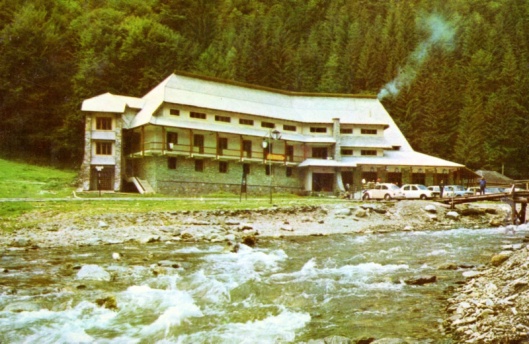 A – Cabana IezerB – Cabana PapusaC – Cabana Voina2.Cum se numeste refugiul din imagine?Cum se numeste refugiul din imagine?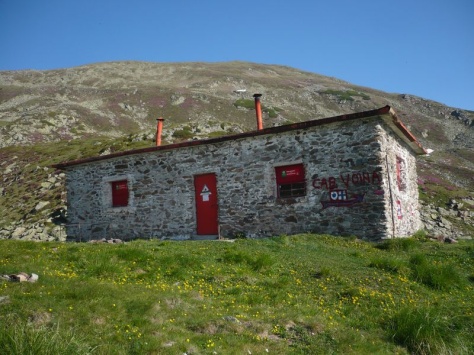 A – VoinaB – PapusaC – Iezer3.Cum se barajul din imagine?Cum se barajul din imagine?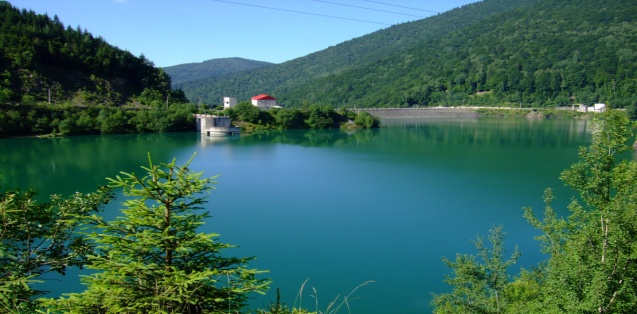 A – VidraruB – BicazC – Rausor4.Cum se numeste cabana din imagine?Cum se numeste cabana din imagine?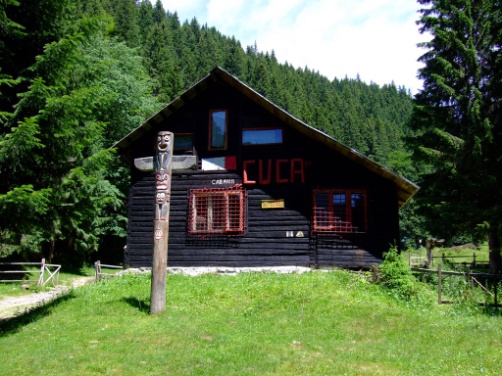 A – Cabana VoinaB – Cabana PapusaC – Cabana Cuca6.Cum se numeste drumul din imagine?Cum se numeste drumul din imagine?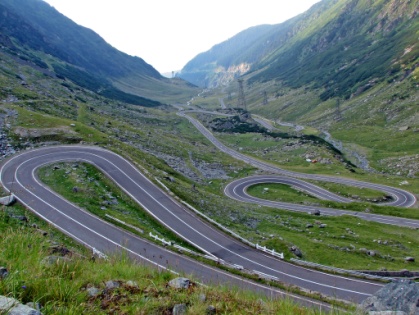 A – TransCarpaticaB – TransAlpinaC – TransFagarasan7.Animalele din aceasta poza mai traiesc in muntii Romaniei?Animalele din aceasta poza mai traiesc in muntii Romaniei?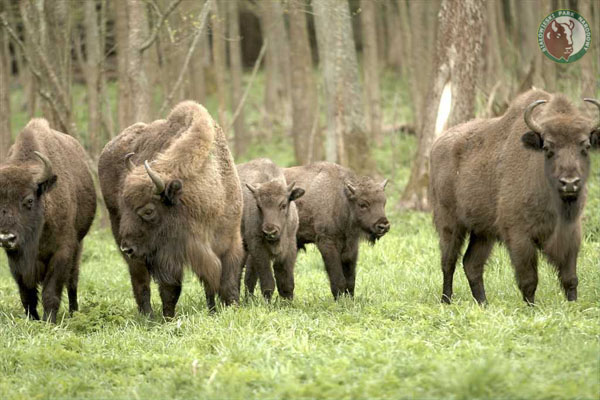 A – DAB – NUC – DOAR in Rezervatii8.Cand mergi la o etapa din Stafeta si vrei sa gasesti zimbrii din Pitesti, dupa ce placute de inmatriculare te uiti?Cand mergi la o etapa din Stafeta si vrei sa gasesti zimbrii din Pitesti, dupa ce placute de inmatriculare te uiti?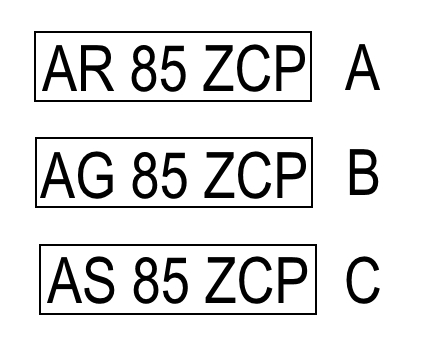 ABC9.Care animal din cele de mai jos traieste in padurile din Romania?Care animal din cele de mai jos traieste in padurile din Romania?Care animal din cele de mai jos traieste in padurile din Romania?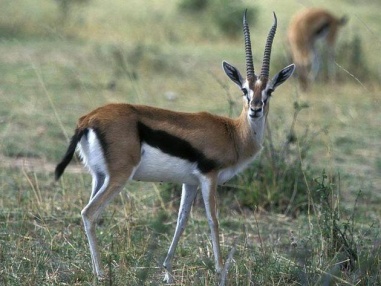 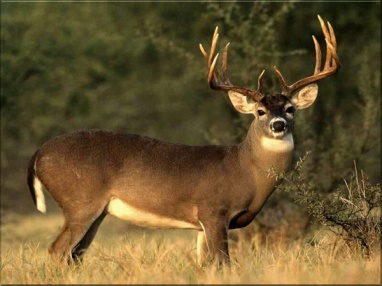 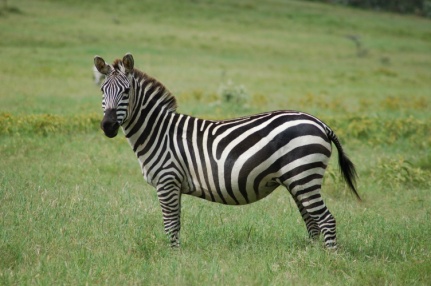 ABC10.In imagine este Primaria primei capitale a Tarii Romanesti, despre ce oras e vorba?In imagine este Primaria primei capitale a Tarii Romanesti, despre ce oras e vorba?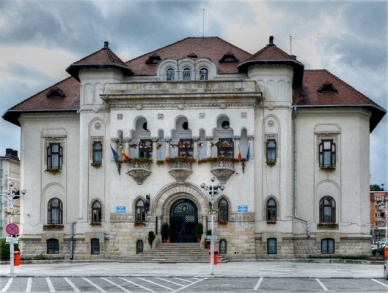 A – Curtea de ArgesB – CampulungC - Targoviste21.Cum se numeste floarea din imagine?Cum se numeste floarea din imagine?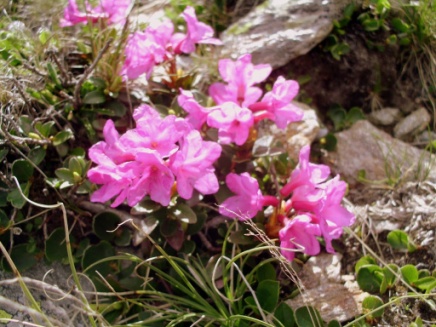 A – LiliacB – RhododendronC - Viorica22.Cum se numeste floarea din imagine?Cum se numeste floarea din imagine?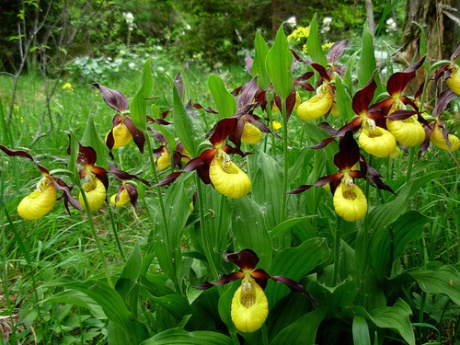 A – LaleaB – Papucul DoamneiC - Galbenea23.Cum se numeste floarea din imagine?Cum se numeste floarea din imagine?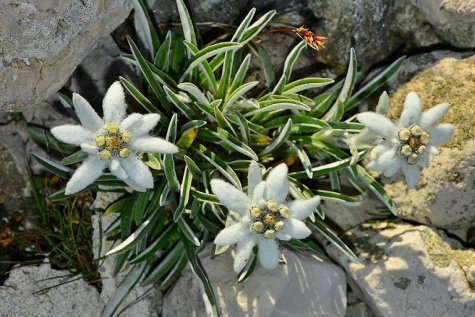 A – NarcisaB – Floare de ColtC - Ghiocel24.Cum se numeste floarea din imagine?Cum se numeste floarea din imagine?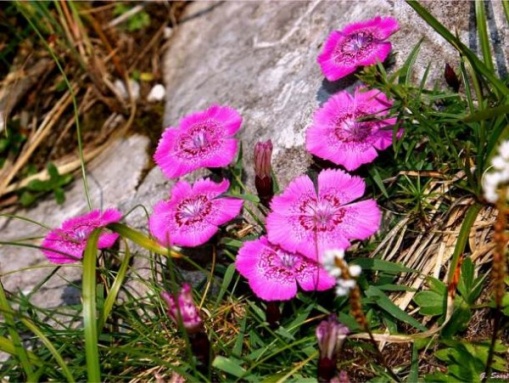 A – VioletaB – Garofita Pietrei CraiuluiC - Lacramioara26.Inainte de Revolutie, orasul Campulung se mandrea cu cea mai buna masina off-road. Cum se numea aceasta?Inainte de Revolutie, orasul Campulung se mandrea cu cea mai buna masina off-road. Cum se numea aceasta?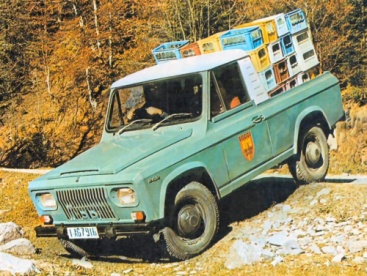 A – OltcitB – AroC - Lastun27.Cum se numeste varful din imagine?Cum se numeste varful din imagine?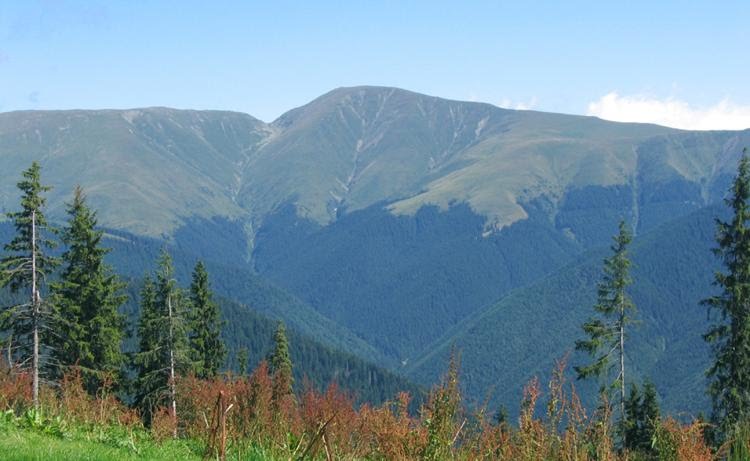 A – BatranaB – PapusaC - Rosu28.Cele 2 varfuri din imagine sunt:Cele 2 varfuri din imagine sunt: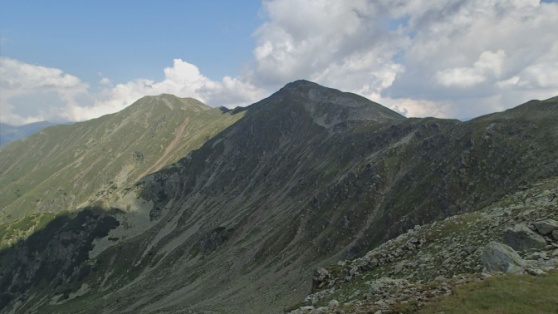 A – Papusa si BatranaB – Iezerul Mare si RosuC – Iezer si Papusa29.Mausoleul Mateias a fost ridicat in cinstea soldatilor romani cazuti la datorie in:Mausoleul Mateias a fost ridicat in cinstea soldatilor romani cazuti la datorie in: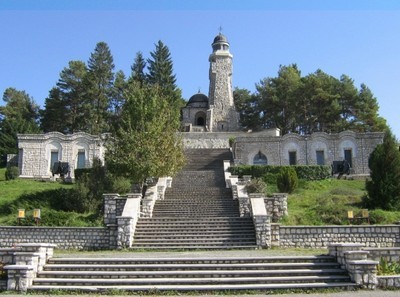 A – Razboiul de IndependentaB – Primul Razboi MondialC – Al doilea Razboi Mondial